MINUTES OF THE MEETING OF THE BOARD OF DIRECTORS OF 
THE RIVER PLACE MUNICIPAL UTILITY DISTRICTFebruary 28, 2017The Board of Directors of the River Place Municipal Utility District of Travis County, Texas met in regular session, open to the public on February 28, 2017, at the River Place Country Club, 4207 River Place Boulevard, Austin, Texas beginning at 2:00 p.m., pursuant to notice duly given in accordance with the law.The roll was called of the following members of the Board to wit:Patrick Reilly	PresidentArthur Jistel	Vice-PresidentScott Crosby	SecretaryLee Wretlind	TreasurerClaudia Tobias	Assistant Secretary/Treasurerand all Directors were present, except Director Reilly, thus constituting a quorum.Also present were Patricia Rybachek and Michael Luft of Severn Trent Environmental Services ("ST"), the District's General Manager; Herb Edmonson of Gray Engineering, Inc. ("Gray"), the District's Engineer; Stan Johnson, a resident of the District and chair of the River Place Residential Community Association's (the "HOA") Firewise Committee; Chrissy Mattox, Jim Bunch, Diane Hurst, and Vickie Kearney, residents of the District; and Morgan Johnson and Suzanne McCalla of McGinnis Lochridge ("McGinnis"), the District's Attorney.Upon calling the meeting to order, Director Jistel noted that several residents of the District were present who wished to address the Board regarding the proposed use of District property for a dog park.First, Mr. Bunch explained that he lived in the Skull Creek Drive area of the District and that numerous dogs also resided in this area. He stated that there was currently no location within the District where dog owners could take their dogs to run and socialize "off-leash." He proposed the construction of a dog park in the area across from the tennis courts at the Woodlands Park along Big View Drive in the District. He emphasized that a dog park would be a good addition to the neighborhood and would promote community involvement by allowing residents a location to meet and socialize with their neighbors.Ms. Mattox then addressed the Board. She stated that she was in favor of a dog park, but that she lived across from the currently proposed location. She continued that the area was already overused for parking for the District's Nature Trail as well as other amenities and events in the area. She emphasized that although she was not againstthe idea of adding a dog park to the District, she was opposed to adding a dog park to an area that already had considerable traffic and parking issues.Next, Ms. Hurst spoke to the Board and stated that she also lived along Big View Trail across from the proposed dog park. She said that she agreed with Ms. Mattox's statements. A lengthy discussion ensued. The Board considered the various issues involved with installing a dog park in the District. After additional discussion, the issue was tabled until a future Board of Directors meeting.Next, Mr. Johnson updated the Board on the status of the District's participation in the removal of underbrush and other potential fire hazards in the area located behind four homes on China Garden Drive in the District (the "China Garden Project"). He reviewed with the Board two maps showing 101 lots that abut District property. Of these 101 lots, he explained, only 76 homes would need fire mitigation. He added that most of the homes at risk were located on Joshua Lane and Enclave Vista in the District. Mr. Johnson then reported that work on the China Garden Project had ceased at this time due to Oak Wilt issues, but that work would begin again in the fall. Director Wretlind suggested that during the interim period, Mr. Johnson reach out to the City of Austin as well as the Texas Parks and Wildlife regarding obtaining their assistance in fire mitigation efforts in and around the District.The next item of business was approval of the monthly consent agenda containing the minutes of the January 24, 2017, regular meeting, and payment of bills and expenses. After review and upon a motion duly made by Director Wretlind and seconded by Director Crosby, the Board voted unanimously to approve the Consent Agenda as presented.Next, Ms. Rybachek presented the General Manager's report in its entirety and as contained in the Directors' packets, a copy of which is attached hereto. Ms. Rybachek first reported that a picnic table was removed from Lake Austin at the Woodlands Park, and she added that the table would be chained to a tree by the lake in the future.Ms. Rybachek next recalled that there was an issue with access by cleaning crews to the restrooms at the District's parks and that the Board had requested that she inquire about the costs of a keyless entry system with access provided to vendors on an "as needed" basis. She continued that after investigation, she determined that the cleaning crews did not require access to the restrooms after the parks were closed. After a brief discussion, the Board agreed that a keyless entry system was not required at this time.Continuing her report, Ms. Rybachek detailed the status of the installation of play equipment at Sun Tree Park (the "Park Project"). She reminded the Board that signs and flyers had been posted throughout the park detailing the new park equipment2installation time line and the expected length of time the park would be closed. Ms. Rybachek added that the Park Project should be complete by the end of March.Ms. Rybachek then stated that her office was in the process of preparing the District's Spring Newsletter, and the Board discussed possible topics and items to be included in the newsletter. Ms. Rybachek asked that the Board forward any information to be included in the newsletter to her attention.Mr. Edmonson then presented the Engineer's Report, as included in the Board Packet. He stated that Westar Construction ("Westar") had completed the installation of the 6-inch casing pipe and the re-piping of the irrigation suction line on the irrigation pump at the Woodlands Park and that the irrigation system in that area had been restarted.Continuing his report, Mr. Edmonson stated that Fun Abounds, Inc., ("Fun Abounds") had ordered the new play equipment for the Park Project and that installation was scheduled to begin on March 6, 2017. He added that the contractor was estimating that the Park Project would take approximately three weeks to complete.Next, Mr. Edmonson recalled that Westar, the contractor hired to replace a portion of the existing asphalt parking lot and concrete sidewalks at Sun Tree Park (the "Parking Lot Project"), had agreed to delay the parking lot seal coating and restriping on the parking lot until the completion of the Park Project. Director Tobias questioned if additional striping should be added to the parking lot adjacent to the tennis courts at the Woodlands Park at the same time that the parking lot at Sun Tree Park was scheduled to be restriped. Mr. Edmonson confirmed that striping both areas at the same time would likely be more cost efficient. After a brief discussion, upon a motion duly made by Director Jistel and seconded by Director Tobias, the Board voted unanimously to authorize the District's Engineer to include striping of the parking lot adjacent to the tennis courts at the Woodlands Park in the Parking Lot Project. Director Jistel stated that he would put signs up at the tennis courts alerting residents of the dates that the parking lot would be unavailable for use.Mr. Edmonson then updated the Board on the status the Woodlands Park slope stabilization project by Environmental Survey Consulting ("ESC"). He stated that ESC planned to place vegetation along the shoreline of Lake Austin during the week of March 6, 2017, to prevent future erosion of the Woodlands Park shoreline, and that the project would take approximately five to ten days to complete.Next, Ms. Johnson reported that she continued to monitor the status of water district-related bills introduced during the 85th Legislative Session (the "Session"). She explained that she would present a full report on relevant bills passed during the Session at a future Board meeting.3Director Wretlind then reviewed with the Board the status of the District's investments. He reviewed the income to the District and summarized the activity in each of the District's accounts. He stated that the District was under budget for the year-to-date for both the General Operating Fund and the Park Fund. He added that he hoped to have a proposal for the investment of District funds in laddered certificates of deposit (CDs) by the District's next Board meeting.Director Jistel next reported that the River Place annual Easter Egg Hunt was scheduled to take place on April 15, 2017. He stated that he had received a request from a resident to install a "No Smoking" area in the District's parks. Director Jistel added that another resident had requested that the District take steps to limit chalk drawings by children on the basketball courts in the District. No action was taken on these items.There being nothing further to come before the Board, the Board scheduled its next meeting for March 28, 2017, and the meeting was adjourned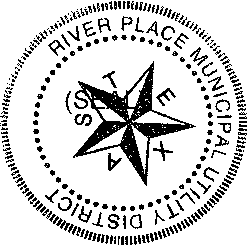 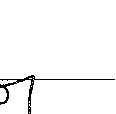 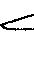 4River Place Municipal Utility DistrictAttachmentsFebruary 28, 20171. Board packet.